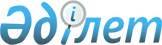 О дополнительном регламентировании проведения собраний, митингов, шествий, пикетов и демонстраций в селе Успенка Успенского района
					
			Утративший силу
			
			
		
					Решение маслихата Успенского района Павлодарской области от 11 марта 2015 года № 240/43. Зарегистрировано Департаментом юстиции Павлодарской области 14 апреля 2015 года № 4423. Утратило силу решением маслихата Успенского района Павлодарской области от 13 апреля 2016 года № 10/2 (вводится в действие по истечении десяти календарных дней после дня его первого официального опубликования)      Сноска. Утратило силу решением маслихата Успенского района Павлодарской области от 13.04.2016 № 10/2 (вводится в действие по истечении десяти календарных дней после дня его первого официального опубликования).

      В соответствии со статьей 6 Закона Республики Казахстан от 23 января 2001 года "О местном государственном управлении и самоуправлении в Республике Казахстан", статьей 10 Закона Республики Казахстан от 17 марта 1995 года "О порядке организации и проведения мирных собраний, митингов, шествий, пикетов и демонстраций в Республике Казахстан", Успенский районный маслихат РЕШИЛ:

      1. В целях дополнительного регламентирования порядка проведения собраний, митингов, шествий, пикетов и демонстраций, определить место проведения собраний, митингов, шествий, пикетов и демонстраций в селе Успенка Успенского района – площадь районного Дома культуры, расположенная по улице Милевского.

      2. Контроль за выполнением настоящего решения возложить на постоянную комиссию Успенского районного маслихата по социальным вопросам.

      3. Настоящее решение вводится в действие по истечении десяти календарных дней после дня его первого официального опубликования.


					© 2012. РГП на ПХВ «Институт законодательства и правовой информации Республики Казахстан» Министерства юстиции Республики Казахстан
				
      Председатель сессии,

      секретарь районного маслихата

Р. Бечелова
